المملكة العربية السعودية 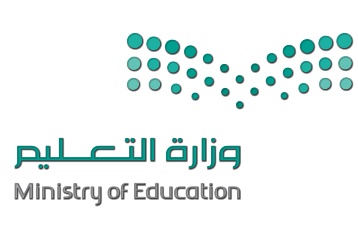 وزارة التعليمادارة التعليم بمحايل عسير  ابتدائية ومتوسطة آل فاهمه للبنات تقرير أسبوع الفضاء 2023 م بعنوان " الفضاء و ريادة الأعمال "معدة التقرير 	مديرة المدرسة :رائدة النشاط :  أسماء محي الدين                                    ادريسه سليمان                             المرحلة عدد الطالبات الكلي عدد الطالبات الحاضرات للبرنامج عدد الطالبات الحاضرات للبرنامج هل تم التسجيل بالموقع الرسميرقم الحدثعنوان الحدثعنوان الحدثعنوان الحدث الذي تم اختياره وادخاله بالموقع هل تم ادراج تقرير التفعيل بالموقع ابتدائية ومتوسطة400300300نعم71556أسبوع الفضاء العالميأسبوع الفضاء العالميالفضاء وريادة الاعمال2023نعمآلية تنفيذ أسبوع الفضاء العالمي 2023 م آلية تنفيذ أسبوع الفضاء العالمي 2023 م آلية تنفيذ أسبوع الفضاء العالمي 2023 م آلية تنفيذ أسبوع الفضاء العالمي 2023 م آلية تنفيذ أسبوع الفضاء العالمي 2023 م آلية تنفيذ أسبوع الفضاء العالمي 2023 م آلية تنفيذ أسبوع الفضاء العالمي 2023 م آلية تنفيذ أسبوع الفضاء العالمي 2023 م آلية تنفيذ أسبوع الفضاء العالمي 2023 م آلية تنفيذ أسبوع الفضاء العالمي 2023 م إذاعة    رسوممسابقة                                    إذاعة    رسوممسابقة                                    إذاعة    رسوممسابقة                                    تصميم رقمي ( فيديو )بحوث و مقالات تصميم رقمي ( فيديو )بحوث و مقالات تصميم رقمي ( فيديو )بحوث و مقالات تصميم رقمي ( فيديو )بحوث و مقالات معرض لمنتجات الطلبةمعرض لمنتجات الطلبةمعرض لمنتجات الطلبةالإيجابيات فرص التحسينالإيجابيات فرص التحسينالإيجابيات فرص التحسينالإيجابيات فرص التحسينالإيجابيات فرص التحسينالإيجابيات فرص التحسينالإيجابيات فرص التحسينالإيجابيات فرص التحسينالإيجابيات فرص التحسينالإيجابيات فرص التحسينالتفاعل الرائع للطالبات مع كم المعلومات الثقافية عن عالم الفضاء وأسراره.تسليط الضوء على مهارات الطالبات في الرسم والتصميم والمونتاج التفاعل الرائع للطالبات مع كم المعلومات الثقافية عن عالم الفضاء وأسراره.تسليط الضوء على مهارات الطالبات في الرسم والتصميم والمونتاج التفاعل الرائع للطالبات مع كم المعلومات الثقافية عن عالم الفضاء وأسراره.تسليط الضوء على مهارات الطالبات في الرسم والتصميم والمونتاج التفاعل الرائع للطالبات مع كم المعلومات الثقافية عن عالم الفضاء وأسراره.تسليط الضوء على مهارات الطالبات في الرسم والتصميم والمونتاج التفاعل الرائع للطالبات مع كم المعلومات الثقافية عن عالم الفضاء وأسراره.تسليط الضوء على مهارات الطالبات في الرسم والتصميم والمونتاج التفاعل الرائع للطالبات مع كم المعلومات الثقافية عن عالم الفضاء وأسراره.تسليط الضوء على مهارات الطالبات في الرسم والتصميم والمونتاج التفاعل الرائع للطالبات مع كم المعلومات الثقافية عن عالم الفضاء وأسراره.تسليط الضوء على مهارات الطالبات في الرسم والتصميم والمونتاج التفاعل الرائع للطالبات مع كم المعلومات الثقافية عن عالم الفضاء وأسراره.تسليط الضوء على مهارات الطالبات في الرسم والتصميم والمونتاج التفاعل الرائع للطالبات مع كم المعلومات الثقافية عن عالم الفضاء وأسراره.تسليط الضوء على مهارات الطالبات في الرسم والتصميم والمونتاج التفاعل الرائع للطالبات مع كم المعلومات الثقافية عن عالم الفضاء وأسراره.تسليط الضوء على مهارات الطالبات في الرسم والتصميم والمونتاج رمز الاستجابة السريعة QR لتوثيق الفعالية رمز الاستجابة السريعة QR لتوثيق الفعالية رمز الاستجابة السريعة QR لتوثيق الفعالية رمز الاستجابة السريعة QR لتوثيق الفعالية رمز الاستجابة السريعة QR لتوثيق الفعالية رمز الاستجابة السريعة QR لتوثيق الفعالية رمز الاستجابة السريعة QR لتوثيق الفعالية رمز الاستجابة السريعة QR لتوثيق الفعالية رمز الاستجابة السريعة QR لتوثيق الفعالية رمز الاستجابة السريعة QR لتوثيق الفعالية 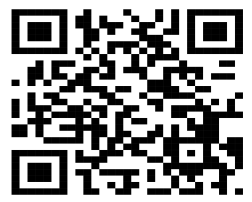 